Bulletin for Friday, December 8, 2017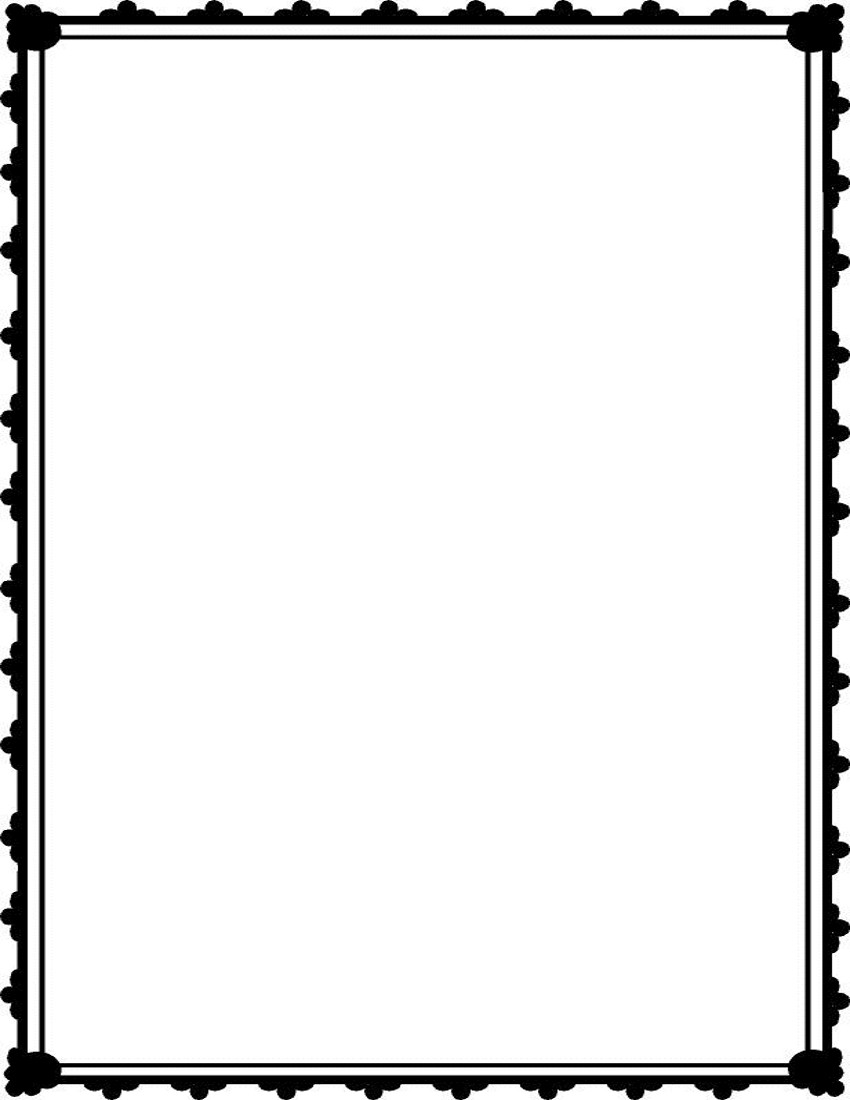 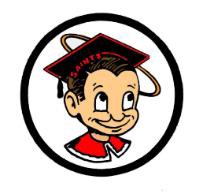 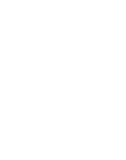 GENERALSeniors, do you want to add a quote to your senior picture?  It's easy to do!  All you need is to do is buy your yearbook before January 19th, and a link will be emailed to you to submit a quote.  Only those seniors who bought a book will be able to submit a quote.  The deadline is January 19th, so don't delay.  Order yours now.Attention all students!  If you bought Christmas cards from SOMOS club members, today is the last day to turn them in.  Turn all cards in to room 351 by the end of 7th period.CLUBSAttention All Saints: Do you like to ride bikes?  Want to learn how to make repairs to your bike?  Join our new club, SMHS Bikes.  Come to a meeting on Monday, December 11th in room 612 at lunch.  Attention Close Up Washington DC, club members. Remember to meet this Monday, at lunch to pick up and distribute the items from our recent popcorn fundraiser.SPORTSCongratulations to our Lady Saints Wrestling!  The SMHS Lady Saints wrestling team beat both Nipomo and Pioneer High School, in a 3 way duo.  SMHS 48 - PVHS 30 and SMHS 57 - NHS 24.  Great Job Ladies!Santa Maria High School - Go, Saints!